Задания второй части по русскому языку (сочинение)Автор: Нигметзянова Дана Маратовна.Используя прочитанный текст, выполните на отдельном листе ТОЛЬКО ОДНО из заданий: 15.1,15.2 или 15.3. Перед написанием сочинения запишите номер выбранного задания: 15.1, 15.2 или 15.3.Напишите сочинение-рассуждение, раскрывая смысл высказывания знаменитого русского филолога Ф.И. Буслаева: «Только в предложении получают своё значение отдельные слова, их окончания и приставки».Аргументируя свой ответ, приведите 2 примера из прочитанного текста. Приводя примеры, указывайте номера нужных предложений или применяйте цитирование.Вы можете писать работу в научном или публицистическом стиле, раскрывая тему на лингвистическом материале. Начать сочинение Вы можете словами Ф.И. Буслаева.Объём сочинения должен составлять не менее 70 слов.Работа, написанная без опоры на прочитанный текст (не по данному тексту), не оценивается. Если сочинение представляет собой пересказанный или полностью переписанный исходный текст без каких бы то ни было комментариев, то такая работа оценивается нулём баллов.Сочинение пишите аккуратно, разборчивым почерком.Напишите сочинение-рассуждение. Объясните, как Вы понимаете смысл финала текста: «— Таланта! — повторил Лёня громче. — Это понимать надо! Это беречь и ценить надо! Ведь правда?»Приведите в сочинении 2 аргумента из прочитанного текста, подтверждающих Ваши рассуждения.Приводя примеры, указывайте номера нужных предложений или применяйте цитирование. Объём сочинения должен составлять не менее 70 слов.Если сочинение представляет собой пересказанный или полностью переписанный исходный текст без каких бы то ни было комментариев, то такая работа оценивается нулём баллов.Сочинение пишите аккуратно, разборчивым почерком.Как Вы понимаете значение словосочетания НАСТОЯЩЕЕ ИСКУССТВО?Сформулируйте и прокомментируйте данное Вами определение. Напишите сочинение- рассуждение на тему «Что такое настоящее искусство», взяв в качестве тезиса данное Вами определение. Аргументируя свой тезис, приведите 2 примера-аргумента, подтверждающих Ваширассуждения: один пример-аргумент приведите из прочитанного текста, а второй—	из Вашего жизненного опыта.Объём сочинения должен составлять не менее 70 слов.Если сочинение представляет собой пересказанный или полностью переписанный исходный текст без каких бы то ни было комментариев, то такая работа оценивается нулём баллов.Сочинение пишите аккуратно, разборчивым почерком.Ha рассвете мы с Лёнькой напились  чаю и пошли на мшары искать глухарей. (2)Идти было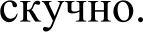 (З)Ты бы, Лёня, рассказал чего-нибудь повеселей.(4)Чего рассказывать? — ответил Лёнька. — (5)Разве про старушек в нашей деревне. (б)Ста- рушки эти — дочери знаменитейшего художника Пожалостина. (7)Академик он был, а вышел из наших пастушат, из сопливых. (8)Eгo гравюры висят в музеях в Париже, Лондоне и у нас в Рязани. (9)Небось видели?(10)Я вспомнил прекрасные, чуть пожелтевшие  от времени гравюры на стенах своей комнаты в доме у двух хлопотливых старух. (11)Вспомнилось мне и первое, очень странное ощущение от гравюр. (12)To были портреты старомодных людей, и я никак не мог избавиться от их взглядов. (1З)Толпа дам и мужчин в наглухо застёгнутых сюртуках, толпа семидесятых годов девятнадцато- го столетия, смотрела на меня со стен с глубоким вниманием.(14)Приходит как-то в сельсовет кузнец Eгop, — продолжил Лёня. — (15)Нечем, говорит, чинить то, что требуется, потому давайте колокола снимать.(1б)Встревает тут Федосья, баба из Пустыни: (17)«Y Пожалостиных в доме старухи по мед- ным доскам ходят. (18)Что-то на тех досках нацарапано — не пойму. (19)Эти доски и пригодятся».(20)Я пришёл к Пожалостиным, сказал, в чём дело, и попросил эти доски показать. (21)Ста- рушка выносит доски, завёрнутые в чистый рушник. (22)Я взглянул и замер. (2З)Мать честная, до чего тонкая работа, до чего твёрдо вырезано! (24)Особенно портрет Пугачёва — глядеть долго нельзя: кажется, с ним самим разговариваешь. (25)«Давайте мне доски на хранение, иначе их на гвозди переплавят», — говорю ей.(2б)Заплакала она и говорит: (27)«Что вы! (28)Это народная ценность, я их ни за что  не отдам».(29)B общем, спасли мы эти доски — отправили в Рязань, в музей.(З0)Потом созвали собрание, чтобы меня судить за то, что доски спрятал. (31)Я вышел и гово- рю: (32)«Не вы, а ваши дети поймут ценность этих гравюр, а труд чужой почитать надо. (ЗЗ)Чело- век вышел из пастухов, десятки лет учился на чёрном хлебе и воде, в каждую доску столько труда вложено, бессонных ночей, мучений человеческих, таланта...»(З4)Таланта!	повторил Лёня громче.	(З5)Это понимать  надо! (Зб)Это  беречь и ценить надо! (З7)Ведь правда?(По К.Г. Паустовскому) *Источник: Открытый банк ФИПИ, вариант 70F6FFИспользуя прочитанный текст, выполните на отдельном листе ТОЛЬКО ОДНО из заданий: 15.1,15.2 или 15.3. Перед написанием сочинения запишите номер выбранного задания: 15.1, 15.2 или 15.3.Напишите сочинение-рассуждение, раскрывая смысл высказывания писателя В.А. Солоухина: «Эпитеты — одежда слов». Аргументируя свой ответ, приведите 2 примера из прочитанного текста. Приводя примеры, указывайте номера нужных предложений или применяйте цитирование.Вы можете писать работу в научном или публицистическом стиле, раскрывая тему на лингвистическом материале. Начать сочинение Вы можете словами В.А. Солоухина.Объём сочинения должен составлять не менее 70 слов.Работа, написанная без опоры на прочитанный текст (не по данному тексту), не оценивается. Если сочинение представляет собой пересказанный или полностью переписанный исходный текст без каких бы то ни было комментариев, то такая работа оценивается нулём баллов.Сочинение пишите аккуратно, разборчивым почерком.Напишите сочинение-рассуждение. Объясните, как Вы понимаете смысл фрагмента текста:«Гоша немного сердит: он не хотел брать этот флакон, выносить его потихоньку, но Верочка заставила. Ей, видите ли, своя прихоть дороже».Приведите в сочинении 2 аргумента из прочитанного текста, подтверждающих Ваши рассуждения.Приводя примеры, указывайте номера нужных предложений или применяйте цитирование. Объём сочинения должен составлять не менее 70 слов.Если сочинение представляет собой пересказанный или полностью переписанный исходный текст без каких бы то ни было комментариев, то такая работа оценивается нулём баллов.Сочинение пишите аккуратно, разборчивым почерком.Как Вы понимаете значение словосочетания НРАВСТВЕННЫЙ ВЫБОР?Сформулируйте и прокомментируйте данное Вами определение. Напишите сочинение- рассуждение на тему «Что такое нравственный выбор», взяв в качестве тезиса данное Вами определение. Аргументируя свой тезис, приведите 2 примера-аргумента, подтверждающих Ваши рассуждения: один пример-аргумент приведите из прочитанного текста, а второй—	из Вашего жизненного опыта.Объём сочинения должен составлять не менее 70 слов.Если сочинение представляет собой пересказанный или полностью переписанный исходный текст без каких бы то ни было комментариев, то такая работа оценивается нулём баллов.Сочинение пишите аккуратно, разборчивым почерком.(1)Ребята ушли со двора, собирают походное снаряжение. (2)Остался один Гоша. (З)Дежурит у подъезда и ждёт кого-то...(4)Вот наконец она появилась. (5)Загадочное существо тринадцати лет, невероятная красавица с улыбкою до ушей, с золотыми глазами, с тонюсенькой талией. (б)Верочка.(7)Привет, — говорит Верочка и поёживается. — (8)Холодно ещё... (9)Дай куртку.(10)Гоша накидывает ей на плечи курточку, остаётся в одной майке, и кожа на его руках покрывается   пупырышками.(11)Тебе отец из Англии чего-нибудь привёз?(12)Ara. (1З)Вот, смотри, транзистор.(14)A матери привёз чего-нибудь? (15)Духи, например? (1б)Принеси посмотреть.(17)Ho как же я... (18)Bepa, мне же... (19)Hy, неудобно...(20)Тогда становись на голову. (21)Hy?!(22)Брось, Верк... (23)Не надо...(24)Сейчас же встань на голову!(25)Hy, пожалуйста... (2б)Гоша подходит к стене, опускается на четвереньки и после нескольких неудачных попыток делает стойку. (27)Верочка наблюдает за ним сурово, как тренер.(28)Кто главный? — спрашивает она.— (29)Hy, ты...(З0)Перевернись. (31)И тащи духи. (32)A то заставлю стоять на голове целый день! (ЗЗ)Вытирая   ладони   о  свою   майку,   Foшa   топчется   беспомощно,   моргает,   но Верочканеумолима. (34)И тогда, отдав ей транзистор, Гоша плетётся к себе в квартиру.(З5)Торопливые    шаги  на   лестнице,	голоса:	выбегают	на   двор	Серёжка	и   Павлик, одноклассники Гоши, с удочками и с какой-то картонной, но грозного вида трубой.(Зб)Это ракета,	сообщает Серёжка внушительно.	(37)B лесу запустим.(З8)Верочка снисходительно наблюдает, как мальчишки возятся с ракетой, как бережно кладут её на ступеньки подъезда, а сами отправляются за рюкзаками.(З9)Дождавшись,   когда	мальчишки	скрылись	на   лестнице,	выходит	на   двор	Гоша. (40)Оглядывается, протягивает Верочке голубой блестящий флакон.(41)Гоша немного сердит: он не хотел брать этот флакон, выносить его потихоньку, но  Верочка заставила. (42)Ей, видите ли, своя прихоть дороже. (43)И Гоша теперь сердит и почти свысока разговаривает с Верочкой: (44)«Ha, смотри, если хочется...»(45)Верочка понимает его состояние. (46)И ей не нравится, что Гоша разговаривает свысока. (47)Лицо у Верочки становится задумчивое. (48)Она склоняет голову набок, прищуривается. (49)Прежде, года три назад, с таким выражением Верочка кидалась драться (и дралась почище мальчишек). (50)Теперь она не дерётся. (51)Есть другие способы.(52)Она нехотя берёт голубой флакон.(5З)Так, понятно. . . (54)A спички у тебя есть? (55)Спички?.. (56)Hy, в куртке... посмотри в кармане.(57)Ara.   (58)Теперь   поджигай этот  хвост!	(59)Верочка   показывает на  оставленную мальчишками ракету.(б0)Зачем?.. — ничего не соображая, бормочет Гоша. — (б1)Что это?(б2)Бомба. (бЗ)Пусть бабахнет.(64)Hy!.. — растерянно бормочет Гоша. — (б5)Это...(бб)Кто главный?(б7)Верка, перестань!(68)Ax, так? — (69)Bepa чиркает спичкой и подносит огонёк к ракетному хвосту. (70)Наконец что-то зашипело, заскворчало, как масло на сковородке...— (71)Верка! (72)Отойди!..(7З)Верочка демонстративно стоит над чадящей картонной трубой. (74)И тут я вижу начало подвига, его свершение и конец. (75)Гоша, оцепеневший от ужаса Гоша, прижавшийся к стене с перекошенным лицом, тихий, застенчивый и боязливый Гоша вдруг отталкивает  Верочку  и плашмя, животом — падает на ракету.(По Э. Шиму) *Источник: Открытый банк ФИПИ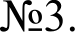 Используя прочитанный текст, выполните на отдельном листе ТОЛЬКО ОДНО из заданий: 15.1,15.2 или 15.3. Перед написанием сочинения запишите номер выбранного задания: 15.1, 15.2 или 15.3.Напишите сочинение-рассуждение, раскрывая смысл высказывания известного филолога Н. М. Шанского: «На примере сложноподчинённого предложения можно проследить, как человек выражает отношения между миром и собственной точкой зрения». Аргументируя свой ответ,приведите 2 примера из прочитанного текста. Приводя примеры, указывайте номера нужныхпредложений или применяйте цитирование.Вы можете писать работу в научном или публицистическом стиле, раскрывая тему на лингвистическом материале. Начать сочинение Вы можете словами Н.М. Шанского.Объём сочинения должен составлять не менее 70 слов.Работа, написанная без опоры на прочитанный текст (не по данному тексту), не оценивается. Если сочинение представляет собой пересказанный или полностью переписанный исходный текст без каких бы то ни было комментариев, то такая работа оценивается нулём баллов.Сочинение пишите аккуратно, разборчивым почерком.Напишите сочинение-рассуждение. Объясните, как Вы понимаете смысл финала текста:«Наоборот, ему захотелось высунуться на улицу, помахать маме и громко, чтобы не заглушил дождь, крикнуть: "Не волнуйся! Не волнуйся, мамочка... Всё хорошо!"».Приведите в сочинении 2 аргумента из прочитанного текста, подтверждающих Ваши рассуждения.Приводя примеры, указывайте номера нужных предложений или применяйте цитирование. Объём сочинения должен составлять не менее 70 слов.Если сочинение представляет собой пересказанный или полностью переписанный исходный текст без каких бы то ни было комментариев, то такая работа оценивается нулём баллов.Сочинение пишите аккуратно, разборчивым почерком.Как  Вы  понимаете  значение  словосочетания  МАТЕРИНСКАЯ ЛЮБОВЬ?Сформулируйте и прокомментируйте данное Вами определение. Напишите сочинение- рассуждение на тему «Что такое материнская любовь», взяв в качестве тезиса данное Вами определение. Аргументируя свой тезис, приведите 2 примера-аргумента, подтверждающих Ваши рассуждения: один пример-аргумент приведите из прочитанного текста, а второй — из Вашего жизненного опыта.Объём сочинения должен составлять не менее 70 слов.Если сочинение представляет собой пересказанный или полностью переписанный исходный текст без каких бы то ни было комментариев, то такая работа оценивается нулём баллов.Сочинение пишите аккуратно, разборчивым почерком.(1)Толя осени не любил. (2)He любил за то, что опадали листья и «реже солнышко блистало», а больше всего за то, что осенью часто шли дожди и мама не пускала его на улицу.(З)Но вот наступило такое утро, когда все окна были в извилистых водяных дорожках, а дождь заколачивал и заколачивал что-то в крышу... (4)Ho мама не удерживала Толю дома, а даже пото- рапливала. (5)И Толя почувствовал, что теперь он совсем большой: пaпa тоже ходил на работув любую погоду!(б)Мама вынула из шкафа зонтик и белый плащ, который Толя тайком надевал вместо халата, когда они с ребятами играли в докторов.(7)Ты куда? — удивился Толя.(8)Тебя провожу.(9)Меня... провожать? (10)Что ты?(11)Мама вздохнула и положила приготовленные вещи обратно в шкаф.(12)Толе очень нравилось бежать в школу под дождём. (1З)Один раз он обернулся и вдруг на другой стороне улицы увидел маму. (14)Ha улице было много плащей и зонтиков, но маму он узнал сразу. (15)A она, заметив, что Толя обернулся, спряталась за углом старого двухэтажного дома.(1б)«Прячется!» — сердито подумал Толя. (17)И побежал ещё быстрей, чтоб мама не вздумала догонять его.(18)Возле самой школы он обернулся ещё раз, но мамы уже не было. (19)«Вернулась», — с облегчением подумал он.(20)Ha торжественной линейке ученики строились по классам. (21)Молодая учительница пpo- ворно смахивала с лица мокрые прядки волос и кричала:(22)Первый «В»! (2З)Первый «В»!(24)Толя знал, что первый «В» — это он. (25)Учительница повела ребят на четвёртый этаж.(2б)Ещё дома Толя решил, что ни за что не сядет за парту с девчонкой. (27)Ho учительница, словно шутя, спросила его: — (28)Ты, наверное, хочешь сесть с Черновой, да?(29)И Толе показалось, будто он и правда всегда мечтал сидеть рядом с Черновой. (З0)Учительница раскрыла журнал и начала перекличку. (З1)После переклички она сказала:(З2)Орлов, прикрой, пожалуйста, окно.(ЗЗ)Толя сразу вскочил и подошёл к окну, но дотянуться до ручки ему было нелегко. (З4)Он приподнялся и вдруг замер на цыпочках: за окном он неожиданно увидел маму. (З5)Она стояла, держа в руках сложенный зонтик, не обращая внимания на дождь, который стекал с плаща, и мед- ленно водила глазами по окнам школы: мама, наверно, хотела угадать, в каком классе сидит её Толя.(36)И тут он не смог рассердиться. (З7)Наоборот, ему захотелось высунуться на улицу, пома- хать маме и громко, чтобы не заглушил дождь, крикнуть: (38)«Не волнуйся! (39)Не волнуйся, ма- мочка... (40)Bcë хорошо!» (41)Ho крикнуть он не мог, потому что на уроке кричать не полагается.(По А. Алексину) *Источник: Открытый банк ФИПИ№4.Используя прочитанный текст, выполните на отдельном листе ТОЛЬКО ОДНО из заданий: 15.1,15.2 или 15.3. Перед написанием сочинения запишите номер выбранного задания: 15.1, 15.2 или 15.3.Напишите сочинение-рассуждение, раскрывая смысл высказывания известного филолога Н. М. Шанского: «В монологичной речи законченная мысль иногда не умещается в пределах одного предложения, и для её выражения требуется целая группа связанных между собой по смыслу и грамматически предложений». Аргументируя свой ответ, приведите 2 примера из прочитанного текста. Приводя примеры, указывайте номера нужных предложений или применяйте цитирование.Вы можете писать работу в научном или публицистическом стиле, раскрывая тему на лингвистическом материале. Начать сочинение Вы можете словами Н.М. Шанского.Объём сочинения должен составлять не менее 70 слов.Работа, написанная без опоры на прочитанный текст (не по данному тексту), не оценивается. Если сочинение представляет собой пересказанный или полностью переписанный исходный текст без каких бы то ни было комментариев, то такая работа оценивается нулём баллов.Сочинение пишите аккуратно, разборчивым почерком.Напишите сочинение-рассуждение. Объясните, как Вы понимаете смысл фрагмента текста:«Хотелось, чтобы появился друг. Не случайный, не на час, когда забегает поиграть в шахматы или послушать Пола Маккартни, а настоящий...»Приведите в сочинении 2 аргумента из прочитанного текста, подтверждающих Ваши рассуждения.Приводя примеры, указывайте номера нужных предложений или применяйте цитирование. Объём сочинения должен составлять не менее 70 слов.Если сочинение представляет собой пересказанный или полностью переписанный исходный текст без каких бы то ни было комментариев, то такая работа оценивается нулём баллов.Сочинение пишите аккуратно, разборчивым почерком.Как Вы понимаете значение слова ДРУЖБА?Сформулируйте и прокомментируйте данное Вами определение. Напишите сочинение- рассуждение на тему «Что такое дружба», взяв в качестве тезиса данное Вами определение.Аргументируя свой тезис, приведите 2 примера-аргумента, подтверждающих Ваши рассуждения: один пример-аргумент приведите из прочитанного текста, а второй—	из Вашего жизненного опыта.Объём сочинения должен составлять не менее 70 слов.Если сочинение представляет собой пересказанный или полностью переписанный исходный текст без каких бы то ни было комментариев, то такая работа оценивается нулём баллов.Сочинение пишите аккуратно, разборчивым почерком.(1)Мы с мамой переехали в этот дом недавно. (2)Самое интересное здесь двор. (З)Он боль- шой, зелёный, есть где играть и в мяч, и в пряталки, и в разные другие игры. (4)Ребята играли почти каждый день, особенно летом. (5)И я постепенно  перезнакомился с ними,  и все мы относи-ЛИGЬ  Д]Э   Г  К  Д]Э   Г    ПO-XO]ЭOШeM .(б)Потом меня стали назначать судьёй в волейбольных встречах. (7)Судить никто не любил, все хотели играть, а я — всегда пожалуйста: как не помочь друзьям?.. (8)A бывало, что на широ- ком крыльце соседнего деревянного дома мы играли в шахматы и лото.(9)Изредка ребята приходили ко мне домой. (10)Пластинки слушали, играли моей железной дорогой, болтали о том о сём, но ни о чём серьёзном.(11)И ещё ребята любили, когда я пускал с балкона бумажных голубей. (12)Точнее говоря, это были не совсем голуби. (13)Я научился делать из бумаги птичек, похожих на летающие блюдца.(14)Совсем круглых, только со складкой посередине и с треугольным клювиком. (15)Они здо- рово летали, плавными широкими кругами. (1б)Иногда ветер подымал их на приличную высоту и уносил со двора.(17)Ребята толпой гонялись за каждым голубком кто первый схватит! (18)Чтобы не было свалки, решено было заранее говорить, какого голубка я кому посылаю.(19)Дело в том, что каждого голубка я разрисовывал фломастерами. (20)Ha одном рисовал вся- кие узоры, на другом — кораблики среди моря, на третьем — сказочные города,  на четвёртом цветы и бабочек. (21)И всякие космические картинки. (22)И ещё много всего — получалось краси- во и интересно.(2З)Ребятам это, конечно, нравилось, но я всё равно был среди них чужим. (24)И вдруг я расхотел пускать с балкона голубков.(25)Я сделал последнего и — сам не знаю почему — нарисовал вечернее небо, оранжевое солнце на горизонте и дорогу, по которой идут рядом двое мальчишек.(2б)Хотя нет, я знал, почему нарисовал такое. (27)Хотелось, чтобы появился друг. (28)He слу- чайный, не на час, когда забегает поиграть  в шахматы  или послушать  Пола Маккартни,  а настоя-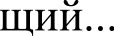 (29)Я пустил голубка с балкона, и ветер схватил и унёс его за тополя. (30)И я подумал: вот найдёт кто-нибудь, догадается, придёт ко мне...(По В. Крапивину) *Источник: Открытый банк ФИПИ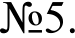 Используя прочитанный текст, выполните на отдельном листе ТОЛЬКО ОДНО из заданий: 15.1,15.2 или 15.3. Перед написанием сочинения запишите номер выбранного задания: 15.1, 15.2 или 15.3.Напишите сочинение-рассуждение, раскрывая смысл высказывания известного современного лингвиста Н.С. Валгиной: «При помощи тире передаётся высокая эмоциональная нагрузка, психологическая напряжённость». Аргументируя свой ответ, приведите 2 примера  из прочитанного текста. Приводя примеры, указывайте номера нужных предложений или применяйте цитирование.Вы можете писать работу в научном или публицистическом стиле, раскрывая тему на лингвистическом материале. Начать сочинение  Вы можете словами Н.С. Валгиной.Объём сочинения должен составлять не менее 70 слов.Работа, написанная без опоры на прочитанный текст (не по данному тексту), не оценивается. Если сочинение представляет собой пересказанный или полностью переписанный исходный текст без каких бы то ни было комментариев, то такая работа оценивается нулём баллов.Сочинение пишите аккуратно, разборчивым почерком.Напишите сочинение-рассуждение. Объясните, как Вы понимаете смысл финала текста:«Театр для тех, кто любит живых актёров и милостиво прощает им их несовершенства в обмен на искусство. Кино для тех, кто любит сны и чудеса».Приведите в сочинении 2 аргумента из прочитанного текста, подтверждающих Ваши рассуждения.Приводя примеры, указывайте номера нужных предложений или применяйте цитирование. Объём сочинения должен составлять не менее 70 слов.Если сочинение представляет собой пересказанный или полностью переписанный исходный текст без каких бы то ни было комментариев, то такая работа оценивается нулём баллов.Сочинение пишите аккуратно, разборчивым почерком.Как  Вы  понимаете  значение  словосочетания  НАСТОЯЩЕЕ ИСКУССТВО?Сформулируйте и прокомментируйте данное Вами определение. Напишите сочинение- рассуждение на тему «Что такое настоящее искусство», взяв в качестве тезиса данное Вами определение. Аргументируя свой тезис, приведите 2 примера-аргумента, подтверждающих Ваширассуждения: один пример-аргумент приведите из прочитанного текста, а второй—	из Вашего жизненного опыта.Объём сочинения должен составлять не менее 70 слов.Если сочинение представляет собой пересказанный или полностью переписанный исходный текст без каких бы то ни было комментариев, то такая работа оценивается нулём баллов.Сочинение пишите аккуратно, разборчивым почерком.(1)B детстве я очень, очень старалась полюбить театр, как мне велели: ведь это Большое Ис- кусство, Храм. (2)И я, как положено, должна испытывать священный трепет, но помнить при этом, что в театре есть театральные условности. (3)Я помнила, но, когда пожилой дядька в камзоле с пышными рукавами, с большим бархатным животом, колыхавшимся над тоненькими ножками, грозно, как классный руководитель, вопросил: «Скажи, Лаура, который год тебе?» и грузная тётенька гавкнула в ответ: «Осьмнадцать лет!», — ужасное смятение и стыд смяли меня, и все мои старания полюбить театр были окончательно перечёркнуты.(4)A между тем в театре было тепло, в зале приятно и сложно пахло, в фойе гуляли нарядные люди, окна были укутаны шторами из парашютного шёлка, будто кучевыми облаками.  (5)Да, храм. (б)Наверное. (7)Ho это не мой храм, и боги в нём не мои.(8)A вот совсем другое дело — кинотеатр «Apc», плохонький сарайчик на площади. (9)Там не- удобные деревянные сиденья, там сидят в пальто, там мусор лежит на полу. (10)Там не  встретишь«завзятых театралов», принаряженных дам, заранее оскорблённых тем, что они, люди приличные, вынуждены три часа провести в обществе ничего не смыслящих профанов. (11)Там толпа ввалива- ется и рассаживается, гремя сиденьями и распространяя кислый запах сырых пальто. (12)Сейчас начнут. (1З)Это — счастье. (14)Это — кино.(15)Медленно гасят свет. (1б)Стрекотание проектора, удар луча и всё, понеслось. (17)Пe- рейдена черта, прошёл этот неуловимый миг, когда плоский и туповатый экран  растворился, исчез, стал пространством, миром, полётом. (18)Сон, мираж, мечта. (19)Преображение.(20)Да, я, безусловно, простой и примитивный кинозритель, как большинство людей. (21)От кино я именно и жду полного преображения, окончательного обмана — «чтоб не думать зачем, чтоб не помнить когда». (22)Театр на это не способен, да и не претендует.(2З)Театр для тех, кто любит живых актёров и милостиво прощает им их несовершенства в обмен на искусство. (24)Кино для тех, кто любит сны и чудеса. (25)Театр не скрывает, что всё, что вы видите, — притворство. (2б)Кино притворяется, что всё, что вы видите, — правда. (27)Театр — для взрослых, кино — для детей.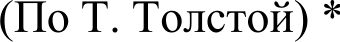 Источник: Открытый банк ФИПИ№6.Используя прочитанный текст, выполните на отдельном листе ТОЛЬКО ОДНО из заданий: 15.1,15.2 или 15.3. Перед написанием сочинения запишите номер выбранного задания: 15.1, 15.2 или 15.3.Напишите сочинение-рассуждение, раскрывая смысл высказывания известного учёного Л.Т. Григорян: «В бессоюзных сложных предложениях разные знаки препинания употребляются потому, что каждый из них указывает на особые смысловые отношения между частями». Аргументируя свой ответ, приведите 2 примера из прочитанного текста. Приводя примеры, указывайте номера нужных предложений или применяйте цитирование.Вы можете писать работу в научном или публицистическом стиле, раскрывая тему налингвистическом материале. Начать сочинение Вы можете словами Л.Т. Григорян. Объём сочинения должен составлять не менее 70 слов.Работа, написанная без опоры на прочитанный текст (не по данному тексту), не оценивается. Если сочинение представляет собой пересказанный или полностью переписанный исходный текст без каких бы то ни было комментариев, то такая работа оценивается нулём баллов.Сочинение пишите аккуратно, разборчивым почерком.Напишите сочинение-рассуждение. Объясните, как Вы понимаете смысл фрагмента текста: «— Вот скажите мне, Ваня. У меня дочь пятнадцати лет, и она целыми днями слушает какой-то визг. У нас роскошная библиотека, большая, с редкими книгами, но она ничегошеньки не хочет. Придёт из школы, кое-как уроки сделает, включит магнитофон и слушает до вечера. — Это у них называется «балдеет», — радостно сообщил один из гостей. — Дух противоречия, — убеждённо сказал другой. — А по-моему, — заявил подтянутый мужчина, — всё дело в избалованности. Нынешние молодые люди живут как-то слишком легко, без трудностей».Приведите в сочинении 2 аргумента из прочитанного текста, подтверждающих Ваши рассуждения.Приводя примеры, указывайте номера нужных предложений или применяйте цитирование. Объём сочинения должен составлять не менее 70 слов.Если сочинение представляет собой пересказанный или полностью переписанный исходный текст без каких бы то ни было комментариев, то такая работа оценивается нулём баллов.Сочинение пишите аккуратно, разборчивым почерком.Как  Вы  понимаете  значение  словосочетания  ЖИЗНЕННЫЕ ЦЕННОСТИ?Сформулируйте и прокомментируйте данное Вами определение. Напишите сочинение- рассуждение на тему «Что такое жизненные ценности», взяв в качестве тезиса данное Вами определение. Аргументируя свой тезис, приведите 2 примера-аргумента, подтверждающих Ваши рассуждения: один пример-аргумент приведите из прочитанного текста, а второй—	из Вашего жизненного опыта.Объём сочинения должен составлять не менее 70 слов.Если сочинение представляет собой пересказанный или полностью переписанный исходный текст без каких бы то ни было комментариев, то такая работа оценивается нулём баллов.Сочинение пишите аккуратно, разборчивым почерком.(1)B дверь позвонили. (2)Из прихожей донеслись оживлённые голоса и смех. (З)Появились гости. (4)Солидные, хорошо одетые люди здоровались с хозяевами, подходили к столу, наклады- вали в тарелки закуску. (5)Дамы располагались в удобных мягких креслах; мужчины, образовав группки, беседовали друг с другом. (б)Семён Петрович поднял меня с места и представил гостям:(7)Вот Иван, самый большой оригинал из всех друзей моей дочери.(8)Неожиданно попав в центр внимания, я был сильно смущён и, кажется, покраснел. (9)Гости заулыбались, с любопытством оглядывая меня, словно ожидая, что я немедленно докажу справед- ливость слов профессора.(10)Он хлопнул меня по плечу:(11)Да, молодёжь нынче любопытная. (12)C ней надо говорить, надо общаться! (1З)Одна интересная дама повернулась ко мне:(14)Вот скажите мне, Ваня. (15)Y меня дочь пятнадцати лет, и она целыми днями слушает какой-то визг. (16)Y нас роскошная библиотека, большая, с редкими книгами, но она ничегошень- ки не хочет. (17)Придёт из школы, кое-как уроки сделает, включит магнитофон и слушает до вече-(18)Это у них называется «балдеет», — радостно сообщил один из гостей.(19)Дух противоречия, — убеждённо сказал другой.(20)A по-моему, — заявил подтянутый мужчина, — всё дело в избалованности. (21)Нынеш- ние молодые люди живут как-то слишком легко, без трудностей.(22)O-o, это старая песня, — засмеялась дама. — (2З)Получается, что если нам было тяжело, то пусть и им будет так же? (24)Глупо!(25)Наверное, глупо, — согласился подтянутый. (2б)Он хотел что-то добавить, но замешкал-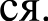 (27)Семён Петрович решил переменить тему:(28)Я надеюсь, что вы не будете против, если моя дочь что-нибудь споёт?(29)Это будет прекрасно, — томно сказала пожилая дама.(З0)Семён Петрович повернулся к Кате, не замечая её угрюмого взгляда:(Зl)Катюша, давай-ка «Соловья» алябьевского...(З2)Значит, «Соловья»?	спросила Катя.(ЗЗ)Она мягко коснулась пальцами клавиш нежно зазвучало вступление. (З4)Катя запела тоненьким голоском:(З5)Соловей мой, соловей, Чтоб ты сдох, Бармалей!..(Зб)Что?	растерянно пробормотала мама.(З7)Катя перестала играть и повернула к нам разгорячённое лицо:(38)Я этого «Соловья» с пяти лет пою. (39)K нам гости — тут я со своим «Соловьём»! (40)Я, если 6 он мне попался, этот соловей, его на медленном огне изжарила бы!..(41)Оторопевшие гости не могли вымолвить ни слова.(По К. Шахназарову) *Источник: Открытый банк ФИПИ№7.Используя прочитанный текст, выполните на отдельном листе ТОЛЬКО ОДНО из заданий: 15.1,15.2 или 15.3. Перед написанием сочинения запишите номер выбранного задания: 15.1, 15.2 или 15.3.Напишите сочинение-рассуждение, раскрывая смысл высказывания известного филолога и философа А.А. Аверинцева: «Задача автора рассуждения — как можно убедительнее обосновать свою точку зрения. Для этого необходимо приводить как можно больше доказательств, располагая их в определённой последовательности». Аргументируя свой ответ, приведите 2 примера из прочитанного текста. Приводя примеры, указывайте номера нужных предложений  или применяйте цитирование.Вы можете писать работу в научном или публицистическом стиле, раскрывая тему на лингвистическом материале. Начать сочинение Вы можете словами А.А. Аверинцева.Объём сочинения должен составлять не менее 70 слов.Работа, написанная без опоры на прочитанный текст (не по данному тексту), не оценивается. Если сочинение представляет собой пересказанный или полностью переписанный исходный текст без каких бы то ни было комментариев, то такая работа оценивается нулём баллов.Сочинение пишите аккуратно, разборчивым почерком.Напишите сочинение-рассуждение. Объясните, как Вы понимаете смысл финала текста:«Хотелось весёлой, интересной, настоящей жизни. Главное — настоящей, всем существом —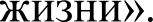 Приведите в сочинении 2 аргумента из прочитанного текста, подтверждающих Ваши рассуждения.Приводя примеры, указывайте номера нужных предложений или применяйте цитирование. Объём сочинения должен составлять не менее 70 слов.Если сочинение представляет собой пересказанный или полностью переписанный исходный текст без каких бы то ни было комментариев, то такая работа оценивается нулём баллов.Сочинение пишите аккуратно, разборчивым почерком.Как Вы понимаете значение слова ВЫБОР?Сформулируйте и прокомментируйте данное Вами определение. Напишите сочинение- рассуждение на тему «Что такое выбор», взяв в качестве тезиса данное Вами определение. Аргументируя свой тезис, приведите 2 примера-аргумента, подтверждающих Ваши рассуждения: один пример-аргумент приведите из прочитанного текста, а второй—	из Вашего жизненного опыта.Объём сочинения должен составлять не менее 70 слов.Если сочинение представляет собой пересказанный или полностью переписанный исходный текст без каких бы то ни было комментариев, то такая работа оценивается нулём баллов.Сочинение пишите аккуратно, разборчивым почерком.(1)Мама, когда я ещё не учился в школе, работала инженером и много чертила. (2)Чертежи были такие красивые, а её готовальня с блестящими штуками была такая необыкновенно притяга- тельная, что я не мог пройти мимо. (З)Конечно, меня отлавливали, не пускали, но несколько черте- жей я всё же испортил, какие-то циркули сломал.— (4)Eгo явно тянет к точным наукам, — серьёзно говорила мама отцу.(5)B школе сразу стало ясно, что меня к точным наукам не тянет. (6)Я учился очень средне. (7)Мама говорила, что если я так продолжу, то стану грузчиком. (8)Выражение же лица отца в это время было таким, что я догадывался: он сомневается, что мама говорит правду.(9)Короче, профессия грузчика как перспективная мною никогда не рассматривалась. (10)Когда  я учился в старших классах, родители  преподавали  в университете.  (11)Мама велатермодинамику, а отец работал заведующим кафедрой на экономическом факультете.(12)Ho алгебра, геометрия и физика по-прежнему были самыми тёмными для меня предмета- ми. (1З)Родители сами понимали, что по их стопам я не пойду, и даже не намекали на это.(14)Какие возможности у меня имелись? (15)Университет, институт культуры и, конечно же, медицинский.(1б)Медицинский мне всегда нравился. (17)Во-первых, там преподавал мой любимый дядя. (18)Во-вторых, там учился мой троюродный брат, который мне тоже нравился. (19)Ho как-то пуга- ла так называемая анатомичка. (20)Я понимал: даже просто войти в здание, где она находится, я не смогу.(21)Тогда я стал ходить в институт культуры. (22)Слушал и смотрел выступления студенче- ского xopa, концерты студентов эстрадного отделения, спектакли, поставленные и сыгранные сту- дентами. (2З)Конечно, я тогда плохо разбирался в этом, но мертвенную скуку и ужасающую без- радостность увиденного чувствовал. (24)3апах «анатомички», казалось, преследовал меня, он ис- ходил  там  от всего:  во  всех  выступлениях  была видна  ненужность происходящего. (25)Ненуж-ность никому! (2б)Ни выступающим, ни зрителям. (27)Это отсутствие надежды на радость заста- вило меня твёрдо отказаться от мысли поступить в институт культуры.(28)Ho я хотел... (29)He знаю, чего я хотел. (З0)Ничего определённого. (З1)Мне хотелось быть студентом. (З2)Хотелось учиться не очень трудно и не очень скучно... (ЗЗ)Хотелось весёлой, инте- ресной, настоящей жизни. (З4)Главное — настоящей, всем существом — жизни.(По Е. Гришковцу) ** Fришковец Евгений Втіерьевич (род. в 1967 г.) — совремеwный российский писатель, драма- mypг, режиссёр, актёр, музыкант. Стал известен после moгo, как в 1999 г. был удостоен нацио- нальной  театральной  премии  «Золотая  маска».  Является  автором  книг  «Рубашка»,   «Реки»,«Следы на мне», «Асфальт».Источник:  Открытый  банк ФИПИ№8.Используя прочитанный текст, выполните на отдельном листе ТОЛЬКО ОДНО из заданий: 15.1,15.2 или 15.3. Перед написанием сочинения запишите номер выбранного задания: 15.1, 15.2 или 15.3.Напишите сочинение-рассуждение, раскрывая смысл высказывания известного современного лингвиста Н.С. Валгиной, которая считает, что пунктуационные знаки «помогают пишущему сделать очень тонкие смысловые выделения, заострить внимание на важных деталях, показать их значимость». Аргументируя свой ответ, приведите 2 примера из прочитанного текста.Приводя примеры, указывайте номера нужных предложений или применяйте цитирование.Вы можете писать работу в научном или публицистическом стиле, раскрывая тему на лингвистическом материале. Начать сочинение  Вы можете словами Н.С. Валгиной.Объём сочинения должен составлять не менее 70 слов.Работа, написанная без опоры на прочитанный текст (не по данному тексту), не оценивается. Если сочинение представляет собой пересказанный или полностью переписанный исходный текст без каких бы то ни было комментариев, то такая работа оценивается нулём баллов.Сочинение пишите аккуратно, разборчивым почерком.Напишите сочинение-рассуждение. Объясните, как Вы понимаете смысл финала текста: «Как только полились звуки скрипки, страх Динки прошёл».Приведите в сочинении 2 аргумента из прочитанного текста, подтверждающих Ваши рассуждения.Приводя примеры, указывайте номера нужных предложений или применяйте цитирование.Объём сочинения должен составлять не менее 70 слов.Если сочинение представляет собой пересказанный или полностью переписанный исходный текст без каких бы то ни было комментариев, то такая работа оценивается нулём баллов.Сочинение пишите аккуратно, разборчивым почерком.Как Вы понимаете значение словосочетания НАСТОЯЩЕЕ ИСКУССТВО?Сформулируйте и прокомментируйте данное Вами определение. Напишите сочинение- рассуждение на тему «Что такое настоящее искусство», взяв в качестве тезиса данное Вами определение. Аргументируя свой тезис, приведите 2 примера-аргумента, подтверждающих Ваши рассуждения: один пример-аргумент приведите из прочитанного текста, а второй — из Вашего жизненного опыта.Объём сочинения должен составлять не менее 70 слов.Если сочинение представляет собой пересказанный или полностью переписанный исходный текст без каких бы то ни было комментариев, то такая работа оценивается нулём баллов.Сочинение пишите аккуратно, разборчивым почерком.(1)Динка огляделась. (2)Уютно белеющая в зелени хата вблизи оказалась старой, вросшей в землю, облупленной дождями и ветрами. (З)Одной стороной хата стояла на краю обрыва, и кривая тропинка, сбегая вниз, приводила к заброшенному колодцу.(4)Яков сидел у раскрытого окна на низенькой скамеечке перед изрезанным сапожным ножом столиком и, склонившись, тачал сапоги. (5)Иоська, размахивая руками, что-то весело рассказывал отцу, на щеке его вспрыгивала лукавая ямочка. (б)Отец и сын сидели в единственной, но очень просторной комнате с огромной русской печкой.(7)Осторожно войдя в сени и заглянув в комнату, Динка остановилась от неожиданности. (8)Прямо перед ней, в простенке между двумя окнами, где стоял сапожный столик и было светлее, возвышался портрет молодой женщины со строгой улыбкой, в городском платье, с чёрным кру- жевным шарфом. (9)Она была изображена во весь рост и так, как будто торопилась куда-то, наки- нув свой лёгкий шарф.(10)Ho больше всего поразили Динку её глаза. (11)Огромные, полные какой-то внутренней тревоги, умоляющие и требовательные. (12)Остановившись на пороге, Динка не могла оторвать глаз от этого портрета. (1З)Казалось, она где-то уже видела эти глаза, улыбку и ямочку на щеке.(14)Забывшись, она молча переводила глаза с портрета матери на сына...(15)Иоська смолк и насторожённо смотрел на непрошеную гостью. (1б)Яков тоже поднял глаза, и на лице его появилось уже знакомое Динке выражение сосредоточенной строгости.(17)Здравствуйте, барышня! — сказал он, поднимаясь навстречу.(18)Здравствуйте, Яков Ильич!	низко кланяясь, прошептала оробевшая Динка.(19)Портрет Катри, её живые, горящие глаза, притихший двойник портрета, Иоська, и сам не- счастный, уединившийся  здесь после смерти жены скрипач  всё это внушало ей ужас. (20)Ноги  её, казалось, приросли к пopory, и, не зная, что ей делать, она жалостно попросила:(21)Сыграйте, Яков Ильич.(22)Иоська с готовностью подал отцу скрипку. (2З)Яков кивнул сыну и, повернувшись к порт- рету, поднял смычок, прикоснулся к струнам...(24)Как только полились звуки скрипки, страх Динки прошёл. (25)Играя, Яков смотрел на портрет и, двигая в такт музыке бровями, улыбался. (26)И Катря отвечала ему нежной, строгой улыбкой. (27)A Иоська сидел на сапожной табуретке и, сложив на коленях ладошки, смотрел то на отца, то на мать.(По В. Осеевой) *Источник: Открытый банк ФИПИ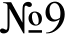 Используя прочитанный текст, выполните на отдельном листе ТОЛЬКО ОДНО из заданий: 15.1,15.2 или 15.3. Перед написанием сочинения запишите номер выбранного задания: 15.1, 15.2 или 15.3.Напишите сочинение-рассуждение, раскрывая смысл высказывания русского писателя М.Е. Салтыкова-Щедрина: «Мысль формирует себя без утайки, во всей полноте; поэтому-то она легко находит и ясное для себя выражение. И синтаксис, и грамматика, и знаки препинания охотно ей повинуются».Аргументируя свой ответ, приведите 2 примера из прочитанного текста. Приводя примеры, указывайте номера нужных предложений или применяйте цитирование.Вы можете писать работу в научном или публицистическом стиле, раскрывая тему на лингвистическом материале. Начать сочинение  Вы можете словами М.Е. Салтыкова-Щедрина.Объём сочинения должен составлять не менее 70 слов.Работа, написанная без опоры на прочитанный текст (не по данному тексту), не оценивается. Если сочинение представляет собой пересказанный или полностью переписанный исходный текст без каких бы то ни было комментариев, то такая работа оценивается нулём баллов.Сочинение пишите аккуратно, разборчивым почерком.Напишите сочинение-рассуждение. Объясните, как Вы понимаете смысл финала текста: «Я воюю уже третий год. Неужто и прежде годы были такие длинные?..»Приведите в сочинении 2 аргумента из прочитанного текста, подтверждающих Ваши рассуждения.Приводя примеры, указывайте номера нужных предложений или применяйте цитирование. Объём сочинения должен составлять не менее 70 слов.Если сочинение представляет собой пересказанный или полностью переписанный исходный текст без каких бы то ни было комментариев, то такая работа оценивается нулём баллов.Сочинение пишите аккуратно, разборчивым почерком.Как Вы понимаете значение словосочетания СИЛА ДУХА?Сформулируйте и прокомментируйте данное Вами определение. Напишите сочинение- рассуждение на тему «Что такое сила духа», взяв в качестве тезиса данное Вами определение. Аргументируя свой тезис, приведите 2 примера-аргумента, подтверждающих Ваши рассуждения: один пример-аргумент приведите из прочитанного текста, а второй — из Вашего жизненного опыта.Объём сочинения должен составлять не менее 70 слов.Если сочинение представляет собой пересказанный или полностью переписанный исходный текст без каких бы то ни было комментариев, то такая работа оценивается нулём баллов.Сочинение пишите аккуратно, разборчивым почерком.Ha хуторе сон и тишина. (2)Мы идём вдоль низкого, белого под луной заборика, по-южно- му сложенного из плоского дикого камня. (З)Такое чувство, словно и родился я здесь, и прожил здесь жизнь, и теперь возвращаюсь домой.(4)Громко стучу в раму окна. (5)Нечего спать, раз мы вернулись. (6)И сейчас же распахивается дощатая дверь. (7)Панченко, ординарец мой, сонный, зевающий, босиком стоит на пороге.— (8)Заходите,  товарищ лейтенант.(9)Хорошо вот так ночью вернуться с плацдарма домой. (10)Oб этом не думаешь там. (11)Это здесь со всей силой чувствуешь. (12)Мне никогда до войны не приходилось возвращаться домой после долгой разлуки. (13)И уезжать надолго не приходилось. (14)Первый раз я уезжал из дома в пионерский лагерь, второй раз я уезжал уже на фронт. (15)Ho и тот, кто до войны возвращался домой после долгой разлуки, не испытывал тогда того, что испытываем мы сейчас. (lб)Они воз- вращались соскучившиеся — мы возвращаемся живые...(17)Сидя на подоконниках, разведчики смотрят, как мы двое едим, и глаза у них добрые. (18)A в углу стоит широкая деревенская кровать. (19)Белая наволочка, набитая сеном, белая простыня. (20)Многого не понимали и не ценили до войны люди. (21)Разве в мирное время понимает чело- век, что такое чистые простыни? (22)3a всю войну только в госпитале я спал на простынях, но тогда они не радовали.(23)Я ложусь на свою царскую кровать, пахнущую сеном и свежим бельём, и проваливаюсь, как в nyx. (24)Глаза слипаются, но едва задрёмываю, как, вздрогнув, просыпаюсь опять. (25)Я про- сыпаюсь от тишины. (2б)Даже во сне я привык прислушиваться к разрыву снарядов.(27)И лезут в голову мысли о ребятах, оставшихся на плацдарме. (28)Зажмурюсь и опять всё это перед глазами: землянка связистов, в которую попала бомба, дорога в лесу и чёрные высо- ты, занятые немцами...(29)Нет, я, кажется, не усну. (З0)Осторожно, чтоб не разбудить ребят, выхожу во двор, акку- ратно притворив дверь. (З1)Как тихо! (З2)Словно и нет войны на земле. (ЗЗ)Впереди луна садится за глиняную трубу, только краешек её светится над крышей. (34)И что-то такое древнее, бесконеч- ное в этом, которое было до нас и после нас будет.(35)Я сижу на камне и вспоминаю, как в школе сорок пять минут урока были длиннее двух веков. (Зб)Государства возникали и рушились, и нам казалось, что время до нас бежало с удиви- тельной быстротой и теперь только пошло своим нормальным ходом. (З7)Впереди у каждого из нас была целая человеческая жизнь, из которой мы прожили по четырнадцать, пятнадцать лет.(38)Я воюю уже третий год. (З9)Неужто и прежде годы были такие длинные?.. (40)Возвраща- юсь в дом, укрываюсь с головой и, подрожав под шинелью, засыпаю.(По Г. Бакланову)Источник: Открытый банк ФИПИ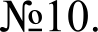 Используя прочитанный текст, выполните на отдельном листе ТОЛЬКО ОДНО из заданий: 15.1,15.2 или 15.3. Перед написанием сочинения запишите номер выбранного задания: 15.1, 15.2 или 15.3.Напишите сочинение-рассуждение, раскрывая смысл высказывания известного лингвиста Б. Н. Головина: «К оценке достоинств речи мы должны подходить с вопросом: насколько же удачно отобраны из языка и использованы для выражения мыслей и чувств различные языковые единицы?» Аргументируя свой ответ, приведите 2 примера из прочитанного текста. Приводя примеры, указывайте номера нужных предложений или применяйте цитирование.Вы можете писать работу в научном или публицистическом стиле, раскрывая тему на лингвистическом материале. Начать сочинение Вы можете словами Б.Н. Половина.Объём сочинения должен составлять не менее 70 слов.Работа, написанная без опоры на прочитанный текст (не по данному тексту), не оценивается. Если сочинение представляет собой пересказанный или полностью переписанный исходный текст без каких бы то ни было комментариев, то такая работа оценивается нулём баллов.Сочинение пишите аккуратно, разборчивым почерком.Напишите сочинение-рассуждение. Объясните, как Вы понимаете смысл финала текста:«Моряки знали цену мужеству».Приведите в сочинении 2 аргумента из прочитанного текста, подтверждающих Ваши рассуждения.Приводя примеры, указывайте номера нужных предложений или применяйте цитирование. Объём сочинения должен составлять не менее 70 слов.Если сочинение представляет собой пересказанный или полностью переписанный исходный текст без каких бы то ни было комментариев, то такая работа оценивается нулём баллов.Сочинение пишите аккуратно, разборчивым почерком.Как Вы понимаете значение словосочетания СИЛА ДУХА?Сформулируйте и прокомментируйте данное Вами определение. Напишите сочинение— рассуждение на тему «Что такое сила духа», взяв в качестве тезиса данное Вами определение. Аргументируя свой тезис, приведите 2 примера-аргумента, подтверждающих Ваши рассуждения: один пример—аргумент приведите из прочитанного текста, а второй — из Вашего жизненного опыта.Объём сочинения должен составлять не менее 70 слов.Если сочинение представляет собой пересказанный или полностью переписанный исходный текст без каких бы то ни было комментариев, то такая работа оценивается нулём баллов.Сочинение пишите аккуратно, разборчивым почерком.(1)Весной 1942 года по ленинградским улицам медленно шли две девочки — Нюра и Рая Ива- новы. (2)Впервые после долгой блокадной зимы они отправились пешком с Петроградской сторо- ны на Невский проспект, ко Дворцу пионеров. (З)Они обходили перевёрнутые трамваи, прятались от взрывов в подворотнях, пробирались по грудам развалин на тротуарах. (4)Зимой девочки похо- ронили мать, умершую от голода, и остались одни в закопчённой квартире с обледеневшими сте- нами. (5)Чтобы согреться, сжигали мебель, одежду, книги. (б)Ослабевшую Нюру, до войны co- листку знаменитого ансамбля, которым руководил Исаак Осипович Дунаевский, на санках отвезли в детский дом девушки — бойцы отряда противовоздушной обороны. (7)Рая Иванова поступила в ремесленное училище. (8)Ha исходе первой блокадной зимы их разыскала руководитель студии Р.А. Варшавская. (9)Как и другие работники Дворца пионеров, она, только недавно выписанная из госпиталя, шла по сохранившимся адресам, чтобы найти своих питомцев. (10)До войны Аничков дворец был сказочным детским царством, и вот теперь он снова готовился встречать детей.(11)Из уст в уста передавалась казавшаяся невероятной весть: «Дворец пионеров ждёт нас!» (12)Oб этой новости нельзя было узнать ни из газет, ни из сообщений по радио. (1З)Дворец пионе- ров был помечен на гитлеровских картах как военный объект. (14)Как были помечены и Эрмитаж, и Русский музей.(15)Из района в район, из дома в дом передавали как пароль: «Собраться в назначенный  час...», и по улицам осаждённого города двигались дети — так начался подвиг педагогов и воспи- танников ленинградского Дворца пионеров.(1б)Дети, конечно, были глубоко потрясены войной. (17)Они видели, как рушатся дома от взрывов, как падают в голодном беспамятстве люди. (18)Bepa Бородулина потеряла отца, Витя Панфилов пережил смерть семерых родных... (19)B каждом доме было rope. (20)Впереди было  ещё почти два года блокады...(21)A в мае 1942 года во Дворце пионеров работали многочисленные кружки: танцевальные, вокальные, фортепьянные, рукоделия, рисования, художественного слова. (22)Искусство помогало детям выжить, но они ещё не знали о его подлинной силе.(2З)Летом 1942 года ребят впервые пригласили на военный крейсер. (24)Они поехали на rpy- зовой машине, захватив музыкальные инструменты и танцевальные костюмы. (25)Ha палубе ко- рабля играл мелодии Чайковского Витя Панфилов, танцевала Рая Иванова, читала стихи Bepa Бо- родулина. (26)Пo щекам моряков, не раз смотревших смерти в лицо, текли слёзы. (27)Знавшие цену мужеству, моряки видели силу духа ленинградских школьников. (28)Крейсер готовился идти в бой, из которого вернутся не все, и в этих ребятах была сама одухотворённая надежда. (29)Пpo- щаясь с детьми, команда построилась. (З0)Ребята стали вручать подарки, которые привезли с собой. (З1)Взяв матерчатый кисет из рук девочки, старшина, на груди которого было два боевых ордена, сказал: «Принимаю третью награду Родины». (З2)Моряки знали цену мужеству.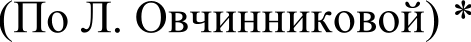 Источник: Открытый банк ФИПИ